Prairielands Council, Boy Scouts of America 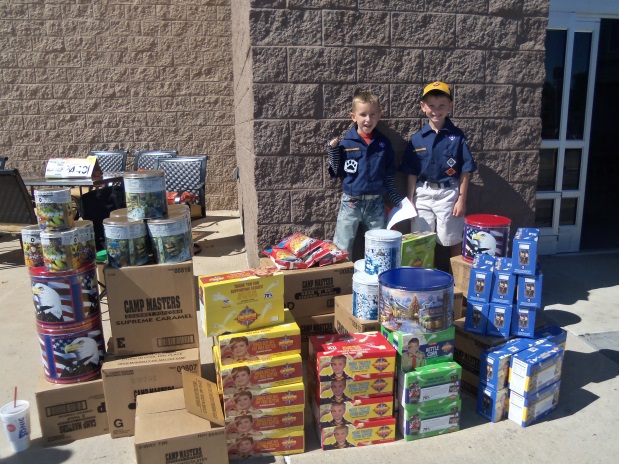 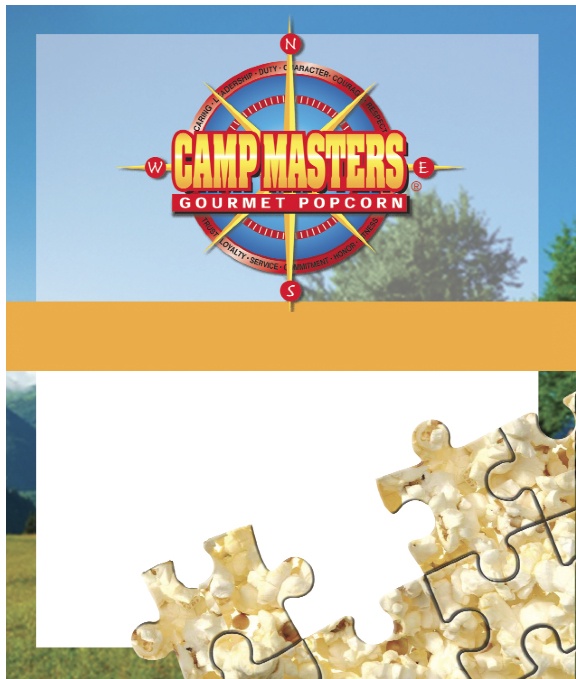 2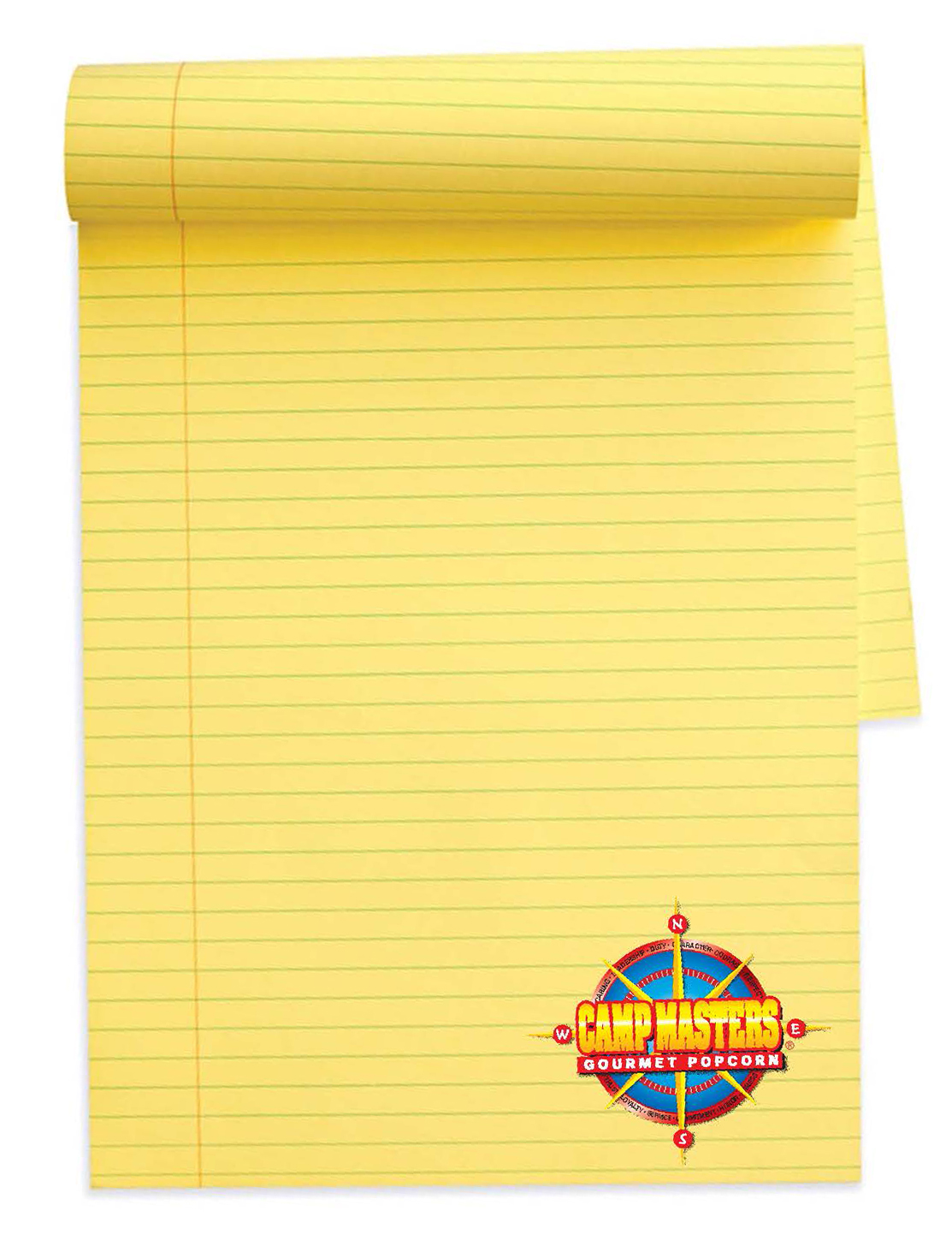 45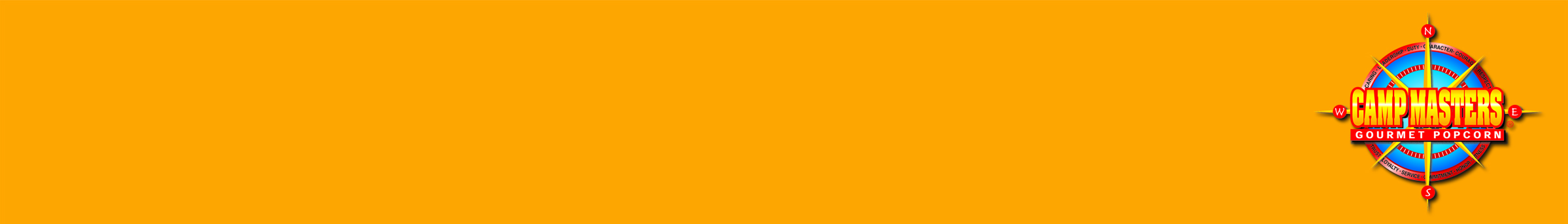 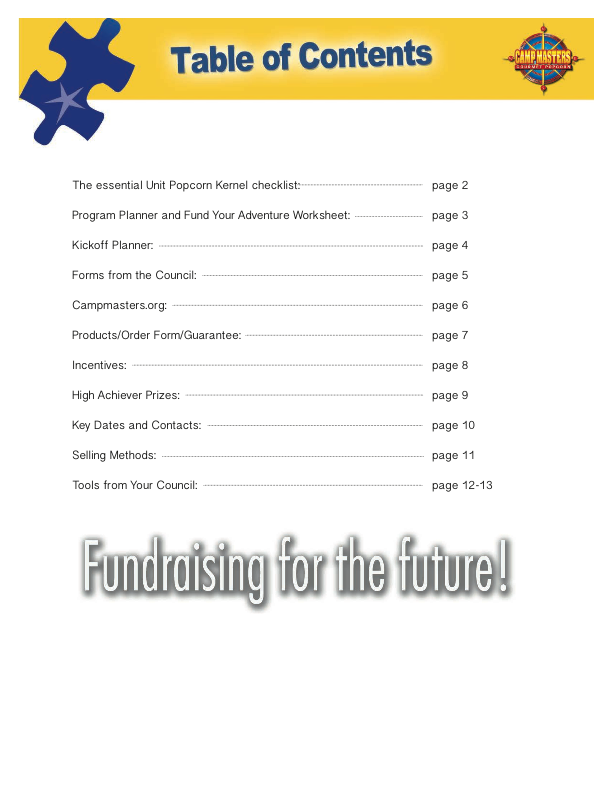 6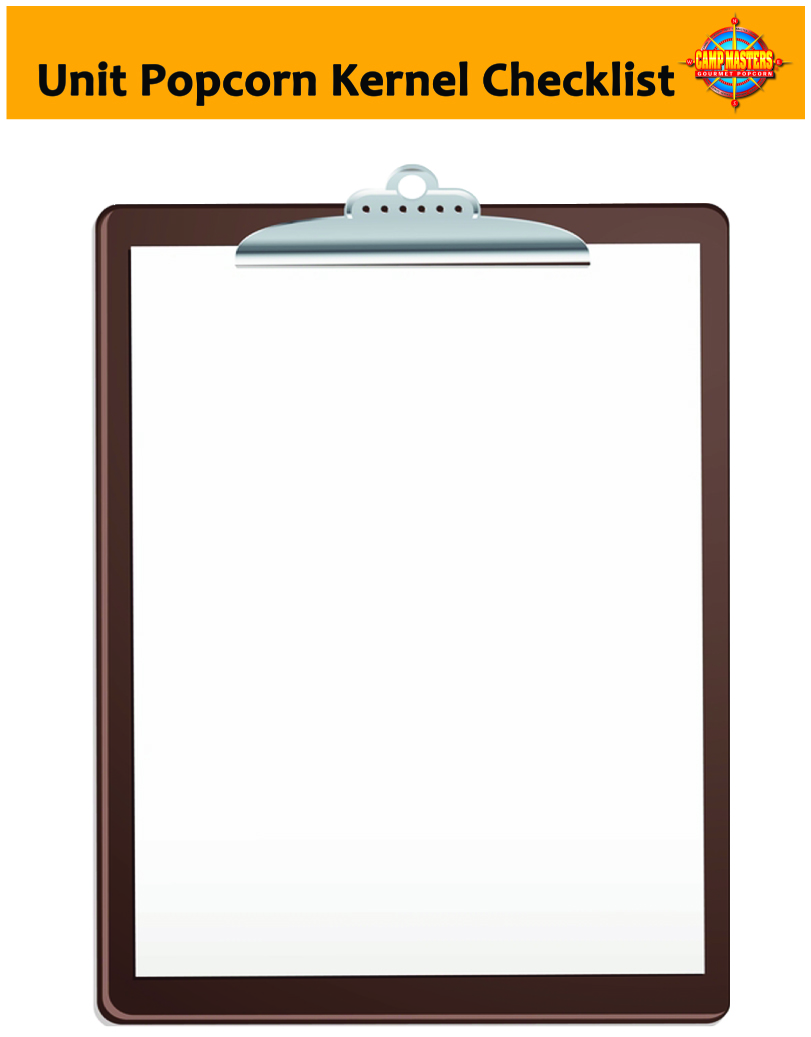 711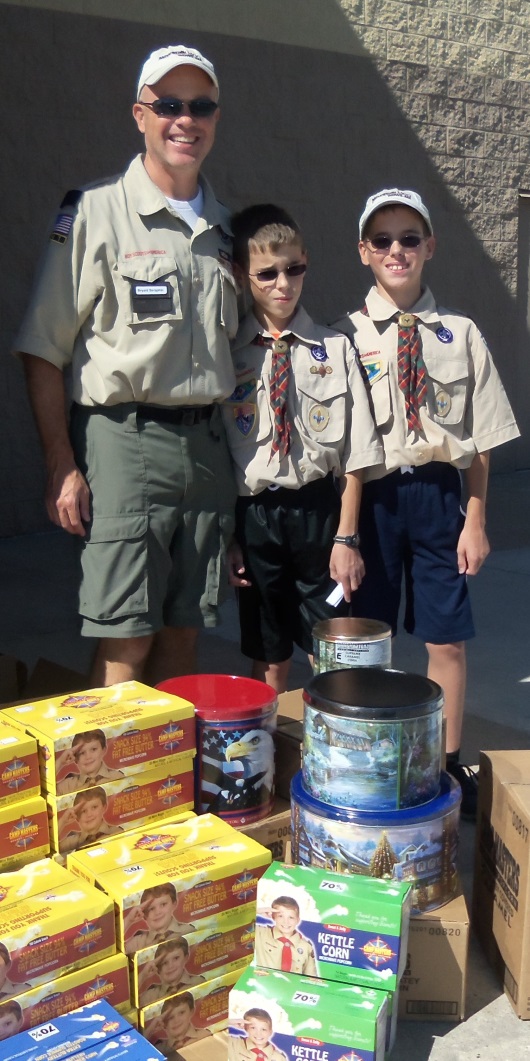 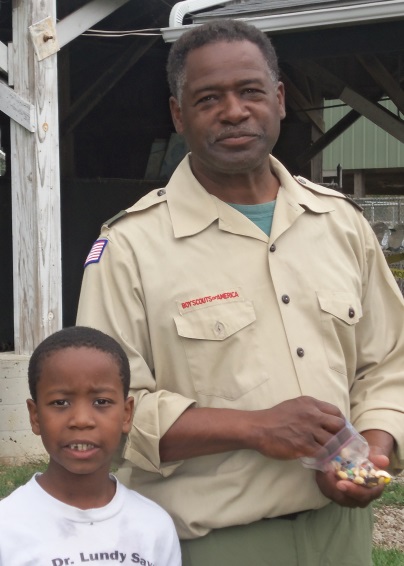 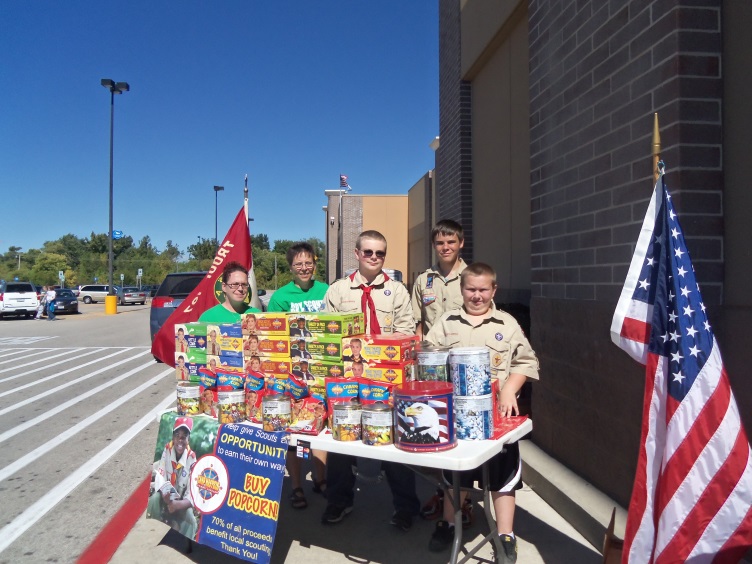 14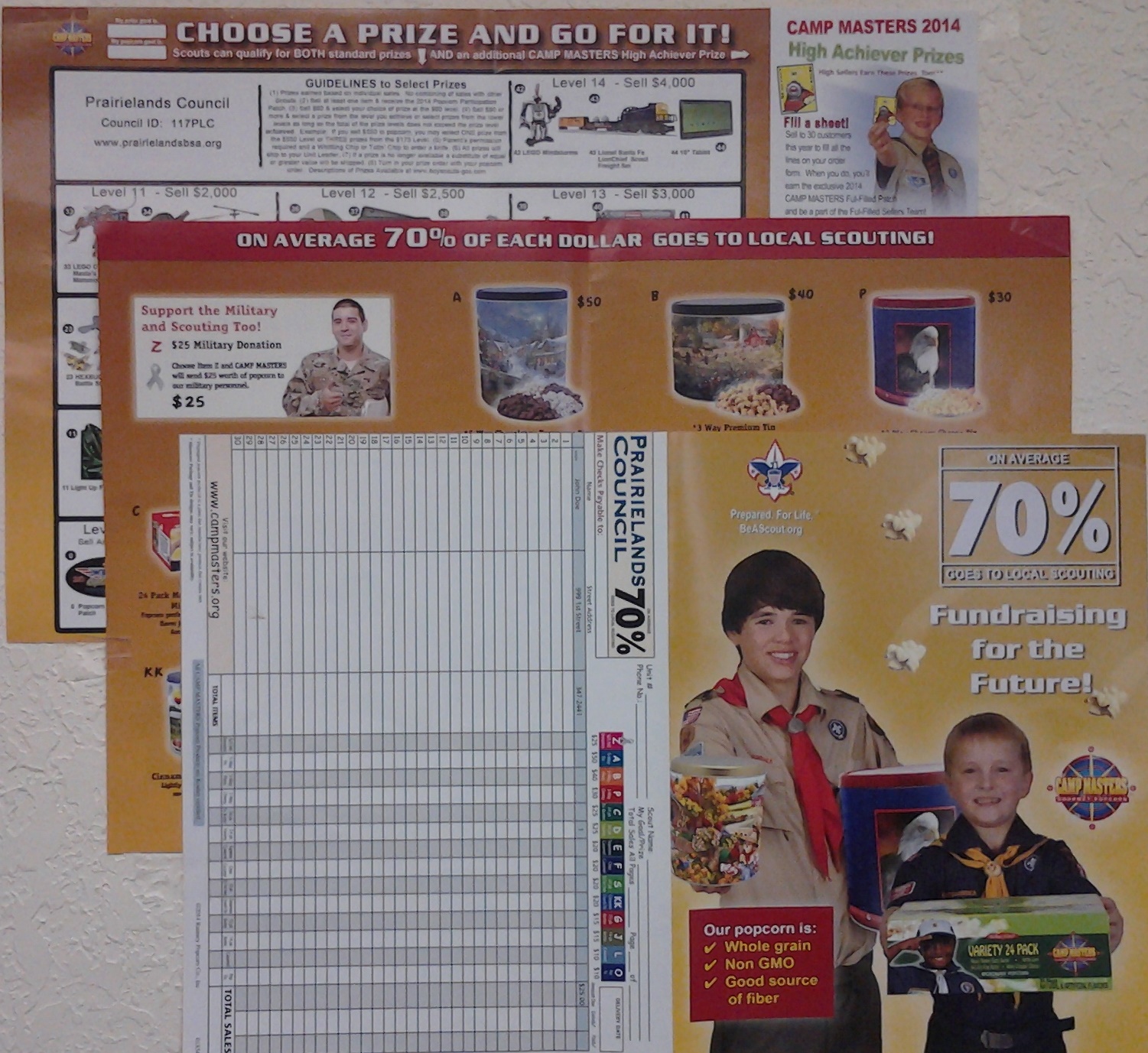 10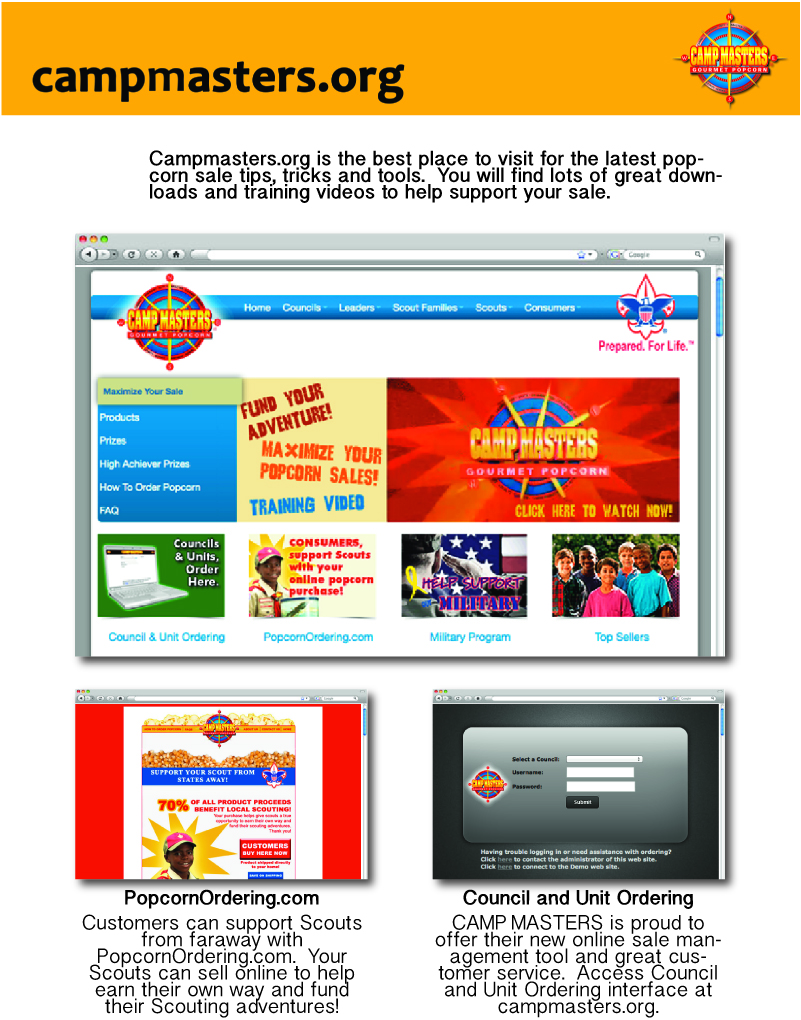 15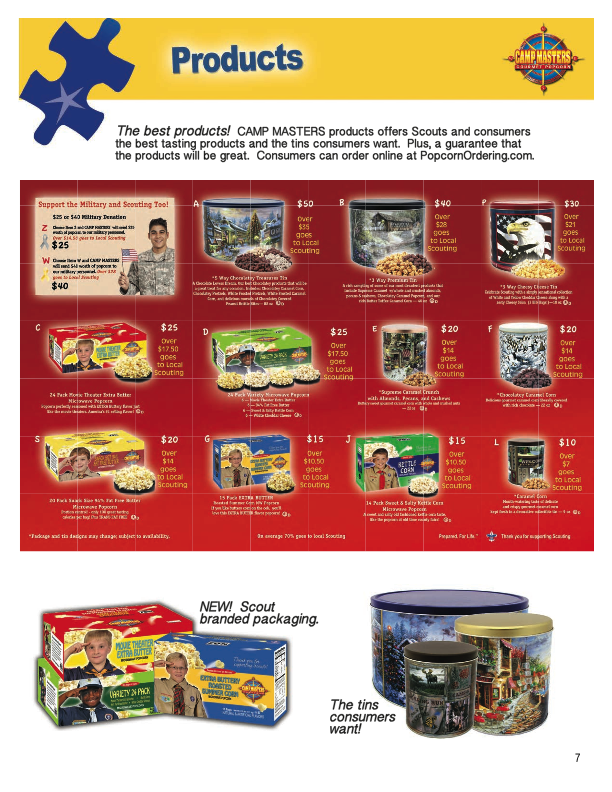 16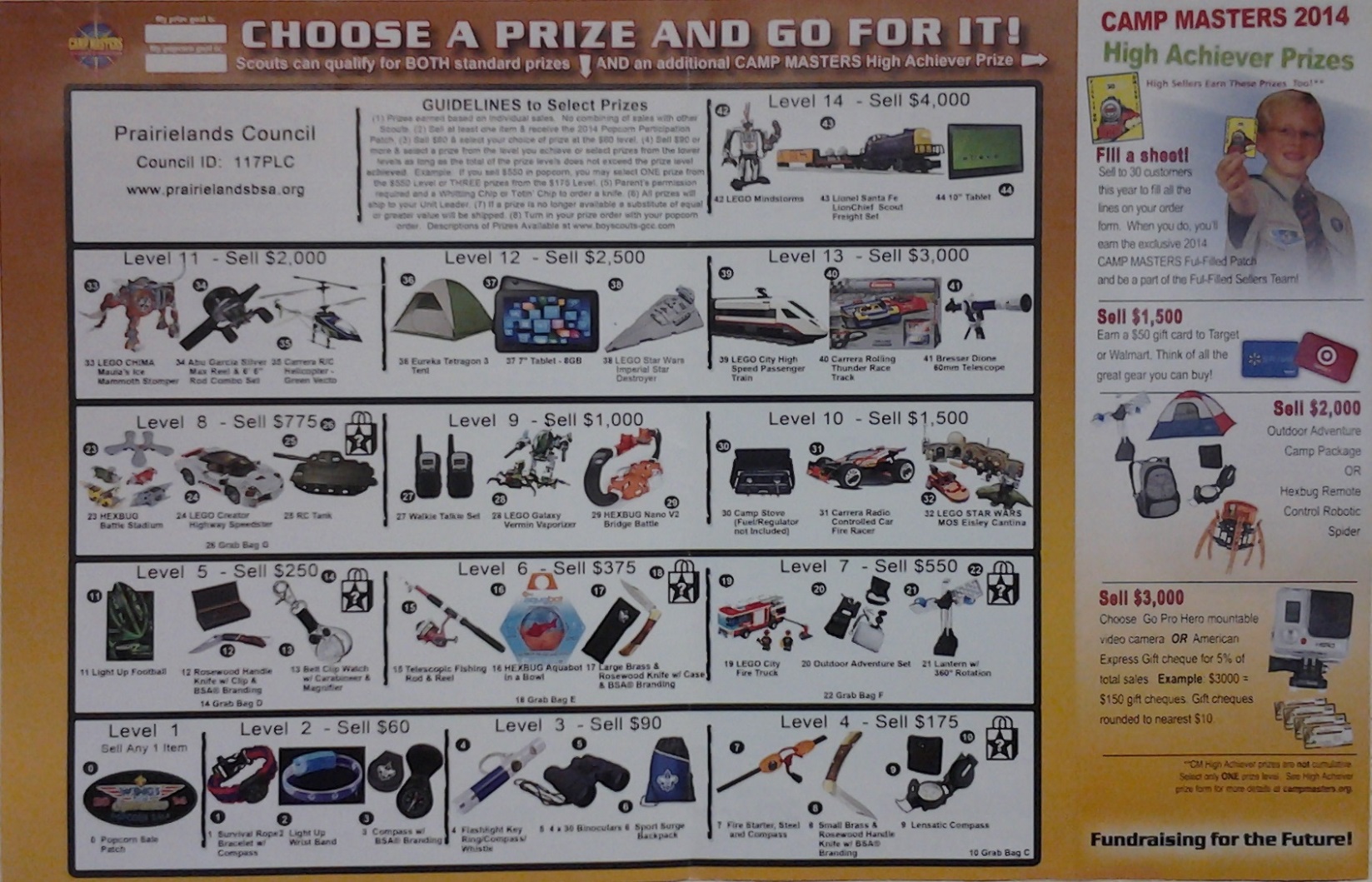 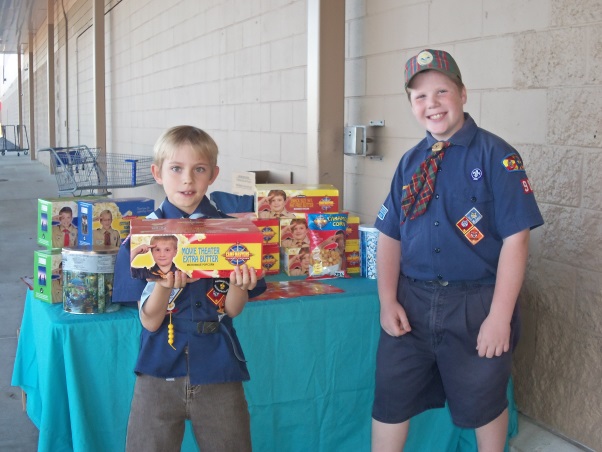 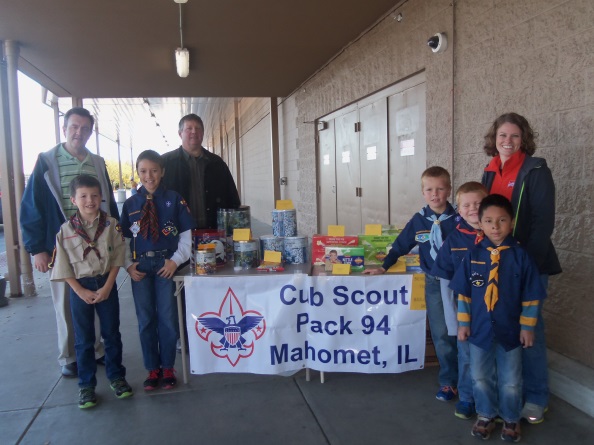 17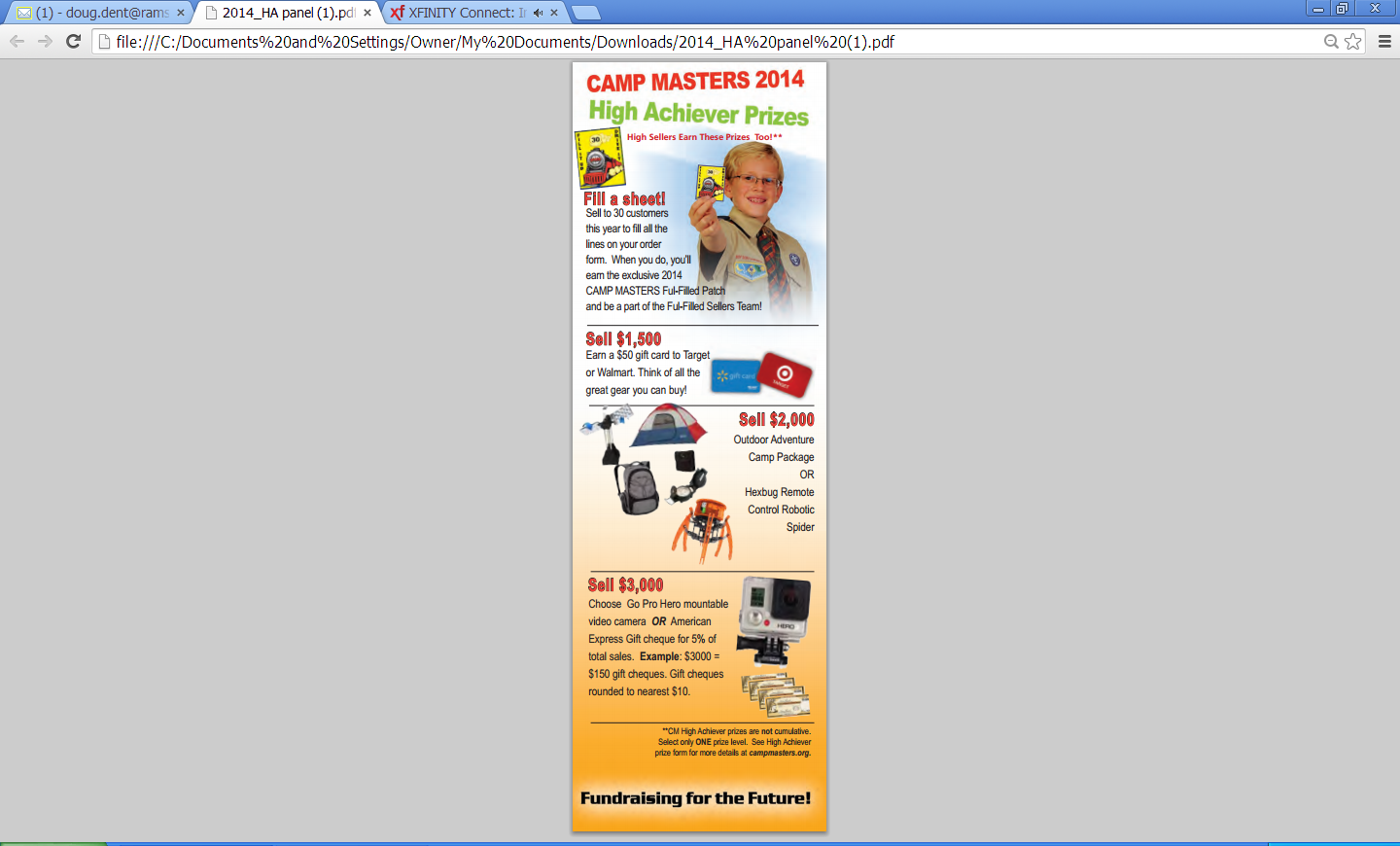 8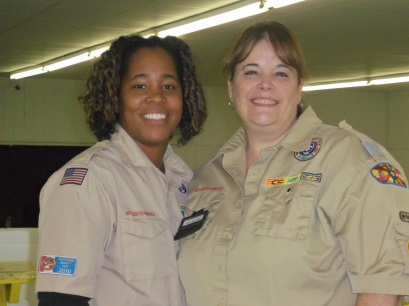 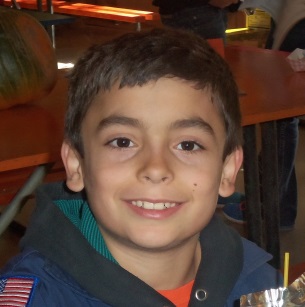 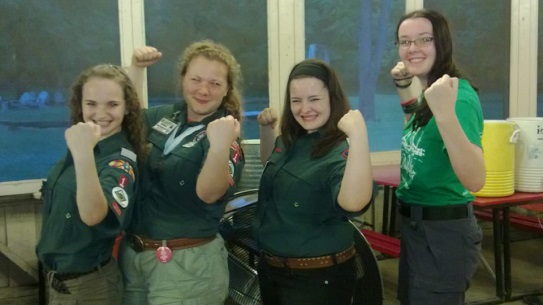 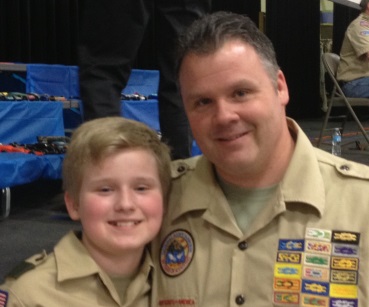 9Scouts can sell well and safely by following these proven methods and tips.Sell 3 Ways!1.  Sell with your Order Form!  Scouts can use this script to help build their confidence and salesmanship! “Sir/Ma’am, hello my name is ___________, I am a Scout with Pack/Troop _______ here in __________.             We are selling popcorn to raise money for  our unit to attend camp. You can help us by trying some of our DELICIOUS popcorn. You will help us won’t you?”2.  Try Show and Sell!  Arrange Show and Sell locations so your Scouts can be seen in front of high visibility storefronts or community gatherings.  Be sure to plan in advance and communicate dates/locations!3.  Sell online!  It’s easier than ever and you can help Scouts sign in at campmasters.org      or PopcornOrdering.com.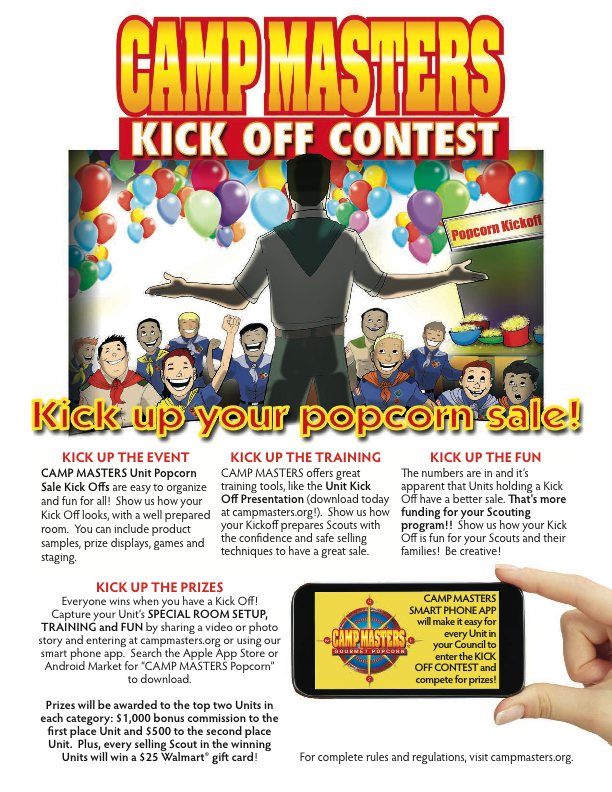 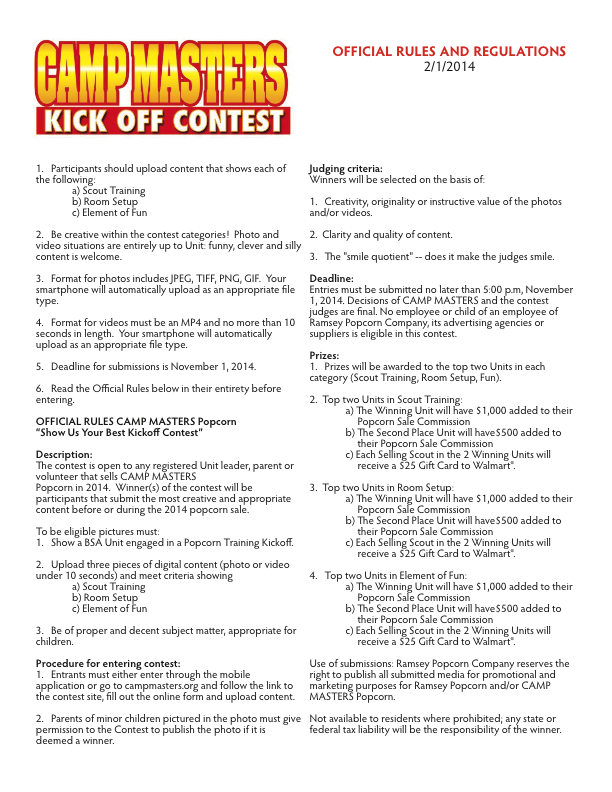 19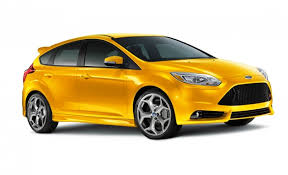 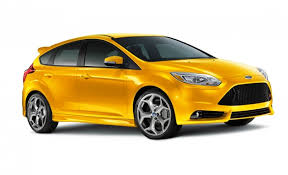 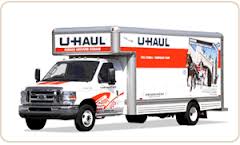 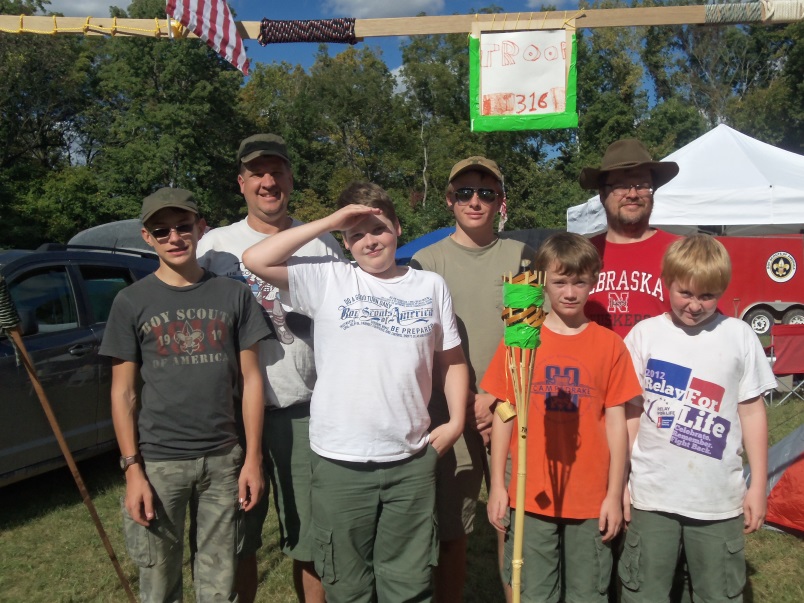 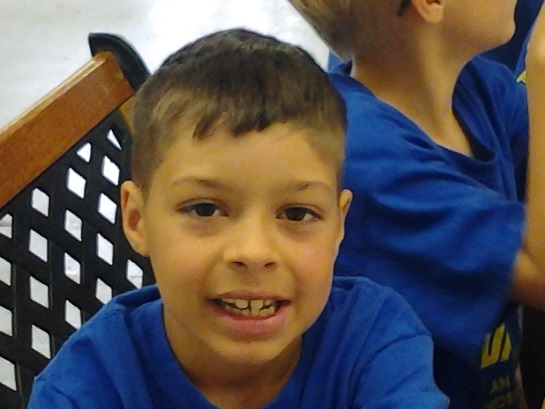 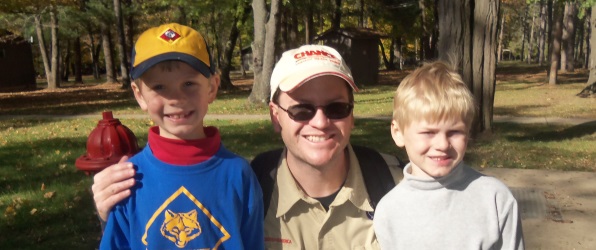 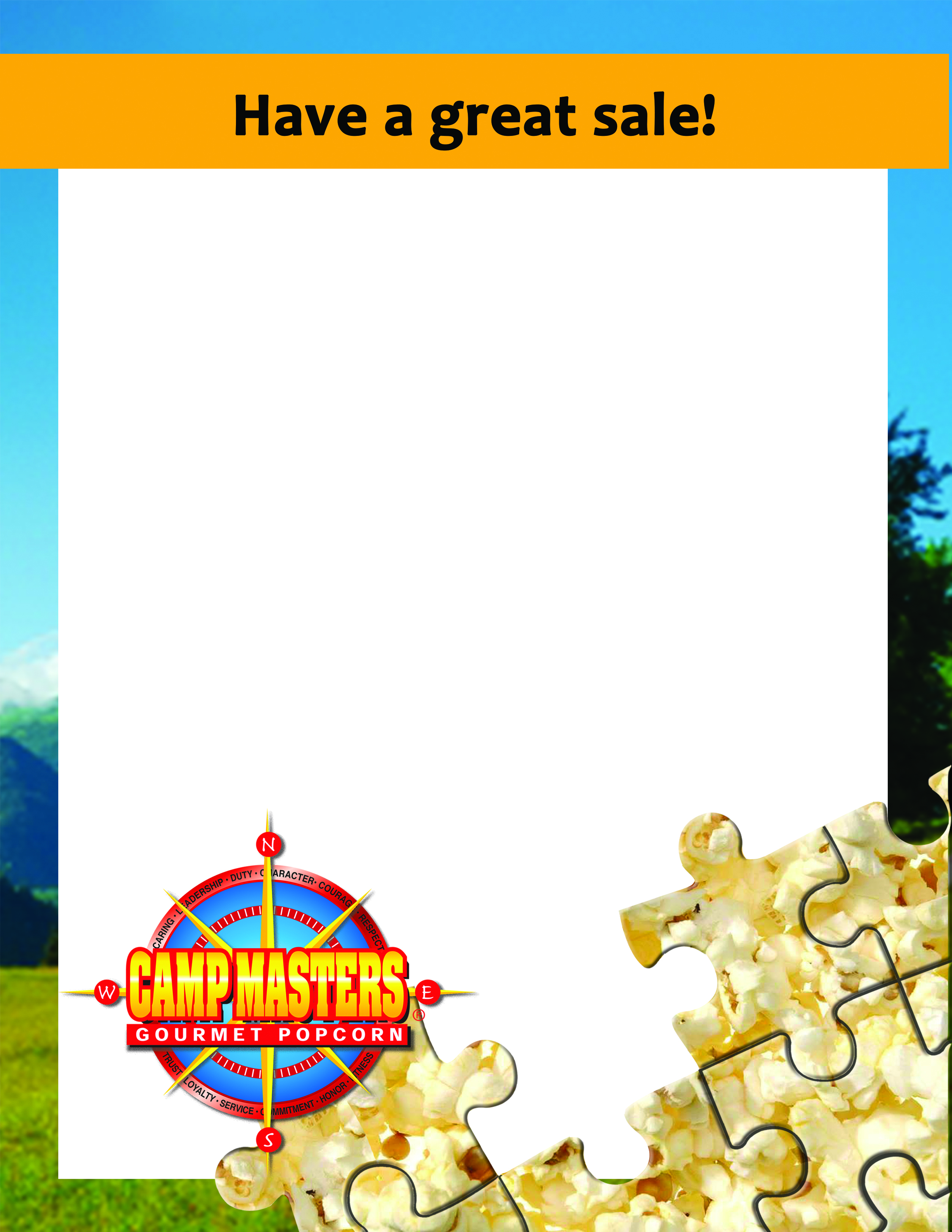 SEPTEMBERSEPTEMBEROCTOBEROCTOBERNOVEMBERNOVEMBERPlanned ActivityCostPlanned ActivityCostPlanned ActivityCostThis Month's Total:$0.00This Month's Total:$0.00This Month's Total:$0.00DECEMBERDECEMBERJANUARYJANUARYFEBRUARYFEBRUARYPlanned ActivityCostPlanned ActivityCostPlanned ActivityCostThis Month's Total:$0.00This Month's Total:$0.00This Month's Total:$0.00MARCHMARCHAPRILAPRILMAYMAYPlanned ActivityCostPlanned ActivityCostPlanned ActivityCostThis Month's Total:$0.00This Month's Total:$0.00This Month's Total:$0.00JUNEJUNEJULYJULYAUGUSTAUGUSTPlanned ActivityCostPlanned ActivityCostPlanned ActivityCostThis Month's Total:$0.00This Month's Total:$0.00This Month's Total:$0.00Registration & Insurance$0Number of Selling Scouts in your Unit:Number of Selling Scouts in your Unit:40Advancements$0Your Unit's CommissionYour Unit's Commission30%Uniforms$0Enter the number of Scouts and your commission to calculate your goals:Unit Total Activity Cost and ExpensesUnit Total Activity Cost and Expenses$0.00Scholarships$0Enter the number of Scouts and your commission to calculate your goals:Other Expenses$0Enter the number of Scouts and your commission to calculate your goals:Unit Sales GoalUnit Sales Goal$0.00$0.00Annual Total:$0Enter the number of Scouts and your commission to calculate your goals:Unit Sales GoalUnit Sales Goal$0.00$0.00Enter the number of Scouts and your commission to calculate your goals:Scout Sales GoalScout Sales Goal$0.00$0.0024 oz Popping Corn     Original Popping Corn in decorative tin.$10.008 oz Caramel Corn       Gourmet caramel corn kept fresh in a decorative collectible tin.$10.0014 Pack Kettle Corn Microwave     A sweet and salty old fashion kettle corn taste.$15.0015 Pack Extra Butter      Roasted Summer Corn Microwave Popcorn.$15.00Cinnamon Crunch Popcorn Tin     Lightly sweet popcorn with warn, savory, cinnamon.$20.0020 Pack Snack Size 94% Microwave      Great flavor AND portion control.  $20.0020 oz Chocolate Covered Caramel Corn      Delicious caramel corn covered with rich chocolate in a decorative tin  $20.0020 oz Supreme Caramel w/Almonds, Pecans & Cashews      Caramel corn with whole & crushed almonds pecans and cashews in a decorative tin$20.0024 Pack Variety Microwave Popcorn        A variety pack that bursting with flavor$25.0024 Pack Movie Theater Extra Butter Microwave        Popcorn perfectly with Extra Buttery Flavor just like the movie theaters.$25.00$25.00 Military Donation       Campmasters will send $25.00 worth of popcorn to U.S. Military personal.  Available in Take Order Sale Only$25.003-Way Cheesy Cheese Tin    Collectable tin; 3 BIG BAGS!  White Cheddar Cheese, Yellow Cheddar Cheese, and Cheesy Salsa Popcorn$30.003-Way Premium Tin     Chocolate Caramel, Butter Toffee, Supreme Caramel with Almonds,  Pecans and Cashews$40.005-Way Chocolatey Treasures Tin      Chocolatey Peanut Brittle, Chocolatey Caramel Corn, White Frosted  Caramel Corn, White Frosted Pretzels and Chocolatey Pretzels.  YUM!$50.00DATEITEMThursday, July 24, 2014Council Popcorn Kick-off, Camp Robert DrakeSaturday, September 13, 2014Show & Deliver Orders due to the Council Service Center by 12 NoonSaturday, September 27, 2014Show & Deliver Popcorn Distribution; ChampaignPOPCORN SALE BEGINSFriday, October 31, 2014All Show & Deliver Sales Money Due to Council Service CenterAll Show & Deliver Returned Product Due to the Council Service CenterAll Take Orders Due to the Council Service Center All Prize Orders Due to the Council Service CenterSaturday, November 15, 2014Take Order Distribution; Champaign, Danville and WatsekaFriday, December 12, 2014Final Popcorn Money Due to Council Service CenterCouncil Staff AdvisorElliot Smith217-531-3011elliot.smith@scouting.orgSupport Staff ContactGloria Marsh217-531-0213gloria.marsh@scouting.orgSharon Kirk217-531-0218sharon.kirk@scouting.orgDistrict Staff ContactPrairie Fire DistrictLovetta Ash-Simpson217-531-0217lovetta.ash-simpson@scouting.orgMany Trails DistrictMike Graham217-531-0212mike.graham@scouting.org